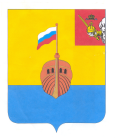 РЕВИЗИОННАЯ КОМИССИЯ ВЫТЕГОРСКОГО МУНИЦИПАЛЬНОГО РАЙОНА162900, Вологодская область, г. Вытегра, пр. Ленина, д.68тел. (81746)  2-22-03,  факс (81746) ______,       e-mail: revkom@vytegra-adm.ruЗАКЛЮЧЕНИЕна отчет об исполнении бюджета сельского поселения Оштинское на 01 апреля 2020 года    03.06.2020                                                                                           г. ВытеграЗаключение Ревизионной комиссии Вытегорского муниципального района к отчету об исполнении бюджета сельского поселения Оштинское (далее – бюджет поселения) на 01 апреля 2020 года подготовлено в соответствии с требованиями Бюджетного кодекса Российской Федерации, Положения о Ревизионной комиссии Вытегорского муниципального района.Анализ поступлений и фактического расходования бюджетных средств, произведён по данным отчёта об исполнении бюджета поселения за 1 квартал 2020 года, утвержденного постановлением администрации сельского поселения Оштинское № 30 от 16.04.2020 г. Бюджет поселения на 2020 год утверждён решением Совета сельского поселения Оштинское от 13.12.2019 года № 165 «О бюджете сельского поселения Оштинское на 2020 год и плановый период 2021 и 2022 годов» по доходам в сумме 15618,5 тыс. рублей, по расходам в сумме 15618,5 тыс. рублей. Бюджет принят без дефицита.Исполнение основных характеристикЗа 1 квартал 2020 года в решение Совета сельского поселения Оштинское от 13.12.2019 года № 165 «О бюджете сельского поселения Оштинское на 2020 год и плановый период 2021 и 2022 годов» изменения не вносились.  За отчетный период 2020 года в доход бюджета поселения поступило 3374,5 тыс. рублей, что составило 21,6 % от годового прогнозного плана. Расходы исполнены в объеме 2624,1 тыс. рублей, или на 16,8 % от годовых значений.По итогам 1 квартала 2020 года сформировался профицит бюджета поселения в сумме 750,4 тыс. рублей. Доходы бюджета поселенияАнализ исполнения доходной части бюджета поселения по состоянию на 1 апреля 2020 года представлен в таблице:Исполнение доходной части бюджета поселения за 1 квартал 2020 года тыс. рублейЗа 1 квартал 2020 года в бюджет поселения поступило налоговых и неналоговых доходов в сумме 197,3 тыс. рублей, что составило 12,6 % от плана на год. Поступления по налоговым доходам составили 169,6 тыс. рублей, или 11,5 % от годового уточнённого плана. Неналоговые доходы в бюджет поселения поступили в объеме 27,7 тыс. рублей, или 29,8 % от плана на год.  В структуре налоговых и неналоговых платежей основным доходным источником в 1 квартале является земельный налог. Поступление данного налога составило 110,4 тыс. рублей, или 13,4 % от плана на 2020 год и 56,0 % от общего объема поступивших налоговых и неналоговых доходов. По сравнению с аналогичным периодом 2019 года земельного налога поступило больше на 8,6 тыс. рублей, или на 8,5 % (в 2019 г. – 101,8 тыс. рублей). Налог на имущество физических лиц составил 21,1 тыс. рублей, или 4,9 % от плана на год. По сравнению с аналогичным периодом 2019 года налога на имущество поступило больше на 18,4 тыс. рублей, или в 7,8 раз больше.Налог на доходы физических лиц поступил в объеме 35,5 тыс. рублей (16,6 % от плана на 2020 год), что меньше на 13,7 тыс. рублей, или на 27,8 % чем в 1 квартале 2019 года.          Доходы от поступления государственной пошлины поступили в бюджет поселения в сумме 2,6 тыс. рублей (52,0 % от плана на 2020 год).          Неналоговые доходы составили:- доходы от сдачи в аренду имущества – 6,7 тыс. рублей, или 22,3 % от плана (в 2019 году - 7,6 тыс. рублей);- доходы от оказания платных услуг – 20,0 тыс. рублей, или 31,7 % от плана (в 2019 году -20,0 тыс. рублей);- прочие доходы от компенсации затрат бюджетов сельских поселений – 1,0 тыс. рублей.           Доля налоговых и неналоговых доходов в общем объёме поступлений составила 5,8 % (в 2019 году - 7,9 %).           Безвозмездные поступления составили 3177,2 тыс. рублей, или 22,6 % от годовых плановых назначений, из них:- дотации 1938,8 тыс. рублей (23,9 % от плана);- субвенции 43,3 тыс. рублей (18,4 % от годового плана);- субсидии 93,4 тыс. рублей (10,4 % от плана); - иные межбюджетные трансферты 1165,8 тыс. рублей (25,0 % от плана);- возврат иных межбюджетных трансфертов (- 64,1) тыс. рублей.           Доля безвозмездных поступлений в общем объеме доходов поселения составила 94,2 %.         В отчете об исполнении бюджета за 1 квартал в таблице «Исполнение по доходам бюджета сельского поселения за 1 квартал 2020 года» Приложения 1 при указании объемов бюджетных ассигнований, утвержденных на год, и фактически исполненным по доходам «Безвозмездные поступления от других бюджетов бюджетной системы Российской Федерации» допущены технические ошибки при подсчете.          Общий размер поступлений за 1 квартал текущего года увеличился по сравнению с аналогичным периодом прошлого года на 1032,0 тыс. рублей, или на 44,1 %. Рост поступлений связан в первую очередь с увеличением безвозмездных поступлений (+1020,2 тыс. рублей), в том числе иных межбюджетных трансфертов на 913,8 тыс. рублей, или в 4,6 раз.3.  Расходы бюджета поселенияРасходы бюджета за 1 квартал 2020 года составили 2624,1 тыс. рублей, или 16,8 % к годовым плановым назначениям. Анализ исполнения расходной части бюджета поселения по состоянию на 1 апреля 2020 года представлен в таблице:Анализ исполнения расходной части бюджета поселенияпо состоянию на 1 апреля 2020 года. (тыс. рублей)По разделу 01 «Общегосударственные вопросы» исполнение годового плана составило 21,8 %, или 960,3 тыс. рублей. К аналогичному периоду прошлого года исполнение составило 113,9 %. (842,8 тыс. рублей). Доля расходов раздела в общих расходах бюджета составляет – 36,6 %.          В 1 квартале 2020 года финансирование расходов из резервного фонда не производилось.  По разделу 02 «Национальная оборона» исполнение годового планового показателя составило 18,5 %, или 43,3 тыс. рублей. К аналогичному периоду прошлого года исполнение составило 100,0 % (43,3 тыс. рублей).По разделу 03 «Национальная безопасность и правоохранительная деятельность» при годовом плановом показателе 207,5 тыс. рублей расходы в 1 квартале не исполнены. В аналогичном периоде прошлого года расходы составили 66,7 тыс. рублей.  По разделу 04 «Национальная экономика» при годовом плановом показателе 10,0 тыс. рублей расходы не производились. По разделу 05 «Жилищно-коммунальное хозяйство» расходы исполнены на 8,0 %, что составило 301,7 тыс. рублей. Расходы исполнены по подразделу 0503 «Благоустройство». К аналогичному периоду прошлого года исполнение составило 51,4 % (586,6 тыс. рублей), или на 284,9 тыс. рублей меньше. По разделу 07 «Образование» расходы исполнены в объеме 15,0 тыс. рублей, или 100,0 % от плана на год. По разделу 08 «Культура, кинематография» исполнение расходов за 1 квартал 2020 года составило 19,1 %, или 1189,8 тыс. рублей. К аналогичному периоду прошлого года исполнение составило 124,3 % (957,5 тыс. рублей).По разделу 10 «Социальная политика» расходы в 1 квартале исполнены в объеме 80,9 тыс. рублей, или на 16,2 % от плана на год. Расходы исполнены по подразделу 1001 «Пенсионное обеспечение». К аналогичному периоду прошлого года исполнение составило 84,5 % (95,7 тыс. рублей).По разделу 11 «Физическая культура и спорт» расходы произведены в объеме 33,1 тыс. рублей, или 13,2 % от годового плана. К аналогичному периоду прошлого года исполнение составило 96,5 % (34,3 тыс. рублей).        Наибольший удельный вес в структуре расходов занимают расходы по разделам «Культура, кинематография» - 45,3 % (в 2019 году - 36,3 %), «Общегосударственные вопросы» – 36,6 % (в 2019 году - 31,9 %). Расходы на социальную сферу в 1 квартале составили 1318,8 тыс. рублей, или 50,3 % от общего объема расходов (в 2019 году 41,7 %), что на 219,8 тыс. рублей, или на 20,0 % больше, чем в аналогичном периоде 2019 года. На благоустройство поселения направлено бюджетных средств в сумме 301,7 тыс. рублей, или 11,5 % от общего объеме расходов (в 2019 году – 22,2 %).          По сравнению с аналогичным периодом 2019 года объем расходов бюджета поселения уменьшился на 14,3 тыс. рублей, или на 0,5 %, в первую очередь из-за низкого исполнения расходов по разделу «Жилищно-коммунальное хозяйство».  4.  Дефицит бюджета поселения.Решением Совета сельского поселения Оштинское от 13.12.2019 г. № 165 «О бюджете сельского поселения Оштинское на 2020 год и плановый период 2021 и 2022 годов» бюджет на 2020 год утвержден бездефицитный.         По итогам 1 квартала 2020 года сложился профицит бюджета в объёме 750,4 тыс. рублей.           Выводы и предложения.        Бюджет за 1 квартал 2020 года выполнен по доходам на сумму 3374,5 тыс. рублей, или на 21,6 % от годового плана, расходы исполнены на сумму 2624,1 тыс. рублей, или на 16,8 % от плана, установленного на текущий год.        Превышение доходов бюджета над расходами (профицит) составило 750,4 тыс. рублей, при утвержденном бюджете без дефицита.          Общий размер поступлений за 1 квартал текущего года увеличился по сравнению с аналогичным периодом прошлого года на 1032,0 тыс. рублей, или на 44,1 %, в том числе налоговых и неналоговых доходов поступило больше на 11,8 тыс. рублей, безвозмездных поступлений – на 1020,2 тыс. рублей.          По сравнению с аналогичным периодом 2018 года объем расходов бюджета поселения уменьшился на 14,3 тыс. рублей, или на 0,5 %.         Ревизионная комиссия рекомендует внести изменения в постановление администрации сельского поселения Оштинское № 30 от 16.04.2020 г. в части утвержденного планового показателя и фактически исполненного по доходам «Безвозмездные поступления от других бюджетов бюджетной системы Российской Федерации».        Данные отчета достоверно и полно отражают исполнение основных характеристик бюджета поселения за 1 квартал 2020 года.        Ревизионная комиссия Вытегорского муниципального района предлагает представленный отчет об исполнении бюджета сельского поселения Оштинское за 1 квартал 2020 года к рассмотрению с учетом подготовленного анализа. Аудитор  Ревизионной комиссии                                                            О.Е. Нестерова                                                   Наименование показателяИсполнено на01.04.20192020 год2020 год2020 годНаименование показателяИсполнено на01.04.2019Уточненныйгодовой планИсполнено на     01.04.2020% исполнения к годовому плануДоходы бюджета - итого2342,515618,53374,521,6Налоговые доходы156,21478,0169,611,5Неналоговые доходы29,393,027,729,8Налоговые и неналоговые доходы185,51571,0197,312,6Безвозмездные поступления от других бюджетов бюджетной системы РФ, в т. ч.2157,014047,53177,222,6Субсидии0,0901,893,410,4Субвенции57,6235,943,318,4Дотации1847,48129,11938,823,9Иные межбюджетные трансферты252,04663,21165,825,0Прочие безвозмездные поступления117,5Возврат остатков межбюджетных трансфертов прошлых лет0,0-64,1#ДЕЛ/0!Наименование показателяИсполненона 01.04.20192020 год2020 год2020 годНаименование показателяИсполненона 01.04.2019Уточненный годовойпланИсполнено на01.04.2020Процент исполненияк годовому плануРасходы бюджета - ВСЕГО2638,415618,52624,116,801 Общегосударственные вопросы842,84411,7960,321,80102 Функционирование высшего должностного лица субъекта Российской Федерации и муниципального образования132,8621,8101,716,40104 Функционирование Правительства РФ, высших исполнительных органов власти субъектов РФ, местных администраций667,13443,4770,722,40106 Обеспечение деятельности финансовых, налоговых и таможенных органов и органов финансового (финансово-бюджетного) надзора42,9331,582,925,00111   Резервные фонды 0,010,00,00,00113 Другие общегосударственные вопросы0,05,05,0100,002 Национальная оборона 43,3233,943,318,50203 Мобилизационная и вневойсковая подготовка43,3233,943,318,503 Национальная безопасность и правоохранительная деятельность 66,7207,50,00,00310     Обеспечение пожарной безопасности66,7207,50,00,004 Национальная экономика0,010,00,00,00412 Другие вопросы в области национальной экономики 0,010,00,00,005 Жилищно-коммунальное хозяйство586,63765,8301,78,00502 Коммунальное хозяйство0,0673,70,00,00503 Благоустройство 586,63092,1301,79,807 Образование 11,515,015,0100,00707 Молодежная политика11,515,015,0100,008 Культура, кинематография957,56224,61189,819,10801 Культура 957,56224,61189,819,110 Социальная политика 95,7500,080,916,21001 Пенсионное обеспечение95,7485,580,916,71003 Социальное обеспечение населения 0,014,50,00,011 Физическая культура и спорт34,3250,033,113,211 Физическая культура 34,3250,033,113,2Результат (- дефицит, + профицит)- 295,90,0 750,4